Publicado en Madrid el 19/01/2018 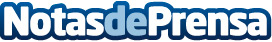 Hoy arranca la Copa Colegial Madrid 2018Comienzan a disputarse las primeras eliminatorias, a partido único, de la Competición de baloncesto escolar por excelencia. En la presente edición participan 56 equipos masculinos y 45 femeninos. Defienden estandarte de campeón los colegios Maristas Chamberí (categoría masculina) y San Agustín (categoría femenina)Datos de contacto:Ramón Oliver915901582Nota de prensa publicada en: https://www.notasdeprensa.es/hoy-arranca-la-copa-colegial-madrid-2018_1 Categorias: Básquet Madrid http://www.notasdeprensa.es